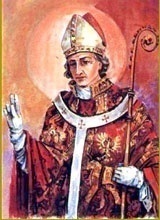 INTENCJE   MSZY   ŚWIĘTYCH17.05. – 23.05.2021INTENCJE   MSZY   ŚWIĘTYCH17.05. – 23.05.2021INTENCJE   MSZY   ŚWIĘTYCH17.05. – 23.05.2021PONIEDZIAŁEK 17.05.2021PONIEDZIAŁEK 17.05.20217.00+ Danutę Słapa  /pogrz./+ Danutę Słapa  /pogrz./PONIEDZIAŁEK 17.05.2021PONIEDZIAŁEK 17.05.202118.00+ Bronisławę i Franciszka Głuszek c. Celinę, Wiktora Lipowieckiego+ Bronisławę i Franciszka Głuszek c. Celinę, Wiktora LipowieckiegoWTOREK18.05.WTOREK18.05.7.00+ Jerzego Zająca  /pogrz./+ Jerzego Zająca  /pogrz./WTOREK18.05.WTOREK18.05.18.00+ Stanisława Basiurę 3 r. śm.+ Stanisława Basiurę 3 r. śm.ŚRODA 19.05.ŚRODA 19.05.7.00+ Helenę Pieróg  /pogrz./+ Helenę Pieróg  /pogrz./ŚRODA 19.05.ŚRODA 19.05.18.00+ Helenę i Edwarda Spyrka+ Helenę i Edwarda Spyrka CZWARTEK20.05. CZWARTEK20.05.7.00+ Annę i Jana Sumera  /pogrz./+ Annę i Jana Sumera  /pogrz./ CZWARTEK20.05. CZWARTEK20.05.18.00+ Zdzisława Błachuta 9 r. śm.+ Zdzisława Błachuta 9 r. śm.PIĄTEK21.05.PIĄTEK21.05.7.00+ Mariana Pochopień+ Mariana PochopieńPIĄTEK21.05.PIĄTEK21.05.18.00+ Jana i Helenę Świątek+ Jana i Helenę ŚwiątekSOBOTA22.05.SOBOTA22.05.7.00Dziękcz. – błag. w 1 urodziny Magdalenki KotlarskiejDziękcz. – błag. w 1 urodziny Magdalenki KotlarskiejSOBOTA22.05.SOBOTA22.05.18.00+ Piotra i Zofię Targosz synów i córki+ Piotra i Zofię Targosz synów i córki  NIEDZIELA ZESŁANIE DUCHA ŚWIĘTEGO23.05.2021  NIEDZIELA ZESŁANIE DUCHA ŚWIĘTEGO23.05.20217.30+ Stanisława Kolendę 26 r. śm. żonę Zofię+ Stanisława Kolendę 26 r. śm. żonę Zofię  NIEDZIELA ZESŁANIE DUCHA ŚWIĘTEGO23.05.2021  NIEDZIELA ZESŁANIE DUCHA ŚWIĘTEGO23.05.20219.30+ Grzegorza Trzop 14 r. śm. ojca Antoniego+ Grzegorza Trzop 14 r. śm. ojca Antoniego  NIEDZIELA ZESŁANIE DUCHA ŚWIĘTEGO23.05.2021  NIEDZIELA ZESŁANIE DUCHA ŚWIĘTEGO23.05.202111.00ZA PARAFIANZA PARAFIAN  NIEDZIELA ZESŁANIE DUCHA ŚWIĘTEGO23.05.2021  NIEDZIELA ZESŁANIE DUCHA ŚWIĘTEGO23.05.202116.00Dziękcz. – błag. dla rodziny BarzyckichDziękcz. – błag. dla rodziny Barzyckich